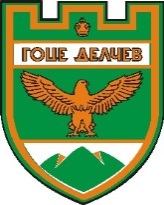 С Ъ О Б Щ Е Н И ЕНа основание чл.69а, ал.3 от Закона за обществените поръчки, Община Гоце Делчев съобщава, че отварянето и оповестяването на ценовите оферти в откритата процедура за възлагане на обществена поръчка с предмет „Преустройство на дневен център за възрастни хора с увреждания в кризисен център в гр.Гоце Делчев, находящ се на ул. Драма № 51, гр.Гоце Делчев“, открита с решение № 362/17.04.2015г. на кмета на община Гоце Делчев, идентификационен номер на поръчката: ГД/2015/ОПОП/С/5, номер от Регистъра на обществените поръчки: 00098-2015-0005, ще се извърши на 11.06.2015 г.  от 13,30 часа в залата на партерен етаж в сградата на Община Гоце Делчев, ул. “Царица Йоанна” 2.С настоящото съобщение Ви уведомявам и за резултатите от оценяването на офертите по показатели за оценка „Сумарен гаранционен срок“  (П1) и „Качество на техническата оферта (П2), както следва:І. Показател за оценка „Сумарен гаранционен срок“ (П1):1. Участник с пореден №1 „Шербетов - М“ ООД,  гр. Гоце Делчев – 20 точки;2. Участник с пореден №2 „Сградостроител“ АД, гр. Гоце Делчев – 20 точки;ІІ. Показатели за оценка „Качество на техническата оферта (П2):1. Участник с пореден №1 „Шербетов - М“ ООД,  гр. Гоце Делчев – 20 точки;2. Участник с пореден №2 „Сградостроител“ АД, гр. Гоце Делчев – 10 точки;Отварянето и оповестяването на ценовите оферти е публично и на него могат да присъстват участниците в процедурата или техни упълномощени представители, както и представители на средствата за масово осведомяване и други лица при спазване на установения режим за достъп до сградата на община Гоце Делчев.Инж. Петър Мутафчиев                                       /подпис/Председател на комисията